ҠАРАР			                  № 21 	                       ПОСТАНОВЛЕНИЕ«04» апрель 2017 й.			                                      «04» апреля 2017 г.Рассмотрев требование прокурора Давлекановского района, руководствуясь ст.ст. 14, 48 Федерального закона от 06.10.2003 № 131-ФЗ «Об общих принципах организации местного самоуправления в РФ»,ПОСТАНОВЛЯЮ:1.Внести изменения в Положение о постоянно действующей Комиссии по организации и проведению аукционов по продаже находящихся в собственности сельского поселения земельных участков или аукционов на право заключения договоров аренды таких земельных участков, утвержденное постановлением администрации сельского поселения Сергиопольский сельсовет муниципального района Давлекановский район (далее – Положение) № 7  от 27.02.2017, п. 3.2 Положения изложить в следующей редакции:3.2.Персональны состав Комиссии утверждается постановлением главы сельского поселения Сергиопольский  сельсовет муниципального района Давлекановский район.В состав Комиссии входят: председатель, заместитель председателя, секретарь и два члена Комиссии.Членами Комиссии не могут быть лица, лично заинтересованные в результатах торгов.Под личной заинтересованностью понимается возможность получения доходов в виде денег, иного имущества, в том числе имущественных прав, услуг имущественного характера, результатов выполненных работ или каких-либо выгод (преимуществ) членом Комиссии, и (или) состоящими с ним в близком родстве или свойстве лицами (родителями, супругами, детьми, братьями, сестрами, а также братьями, сестрами, родителями, детьми супругов и супругами детей), гражданами или организациями, с которыми член Комиссии, и (или) лица, состоящие с ним в близком родстве или свойстве, связаны имущественными, корпоративными или иными близкими отношениями.При наличии личной заинтересованности член Комиссии обязан уведомить в порядке, определенном представителем нанимателя (работодателем) в соответствии с нормативными правовыми актами, о возникшем конфликте интересов или о возможности его возникновения, как только ему станет об этом известно.Также член Комиссии при возникновении личной заинтересованности в письменной форме уведомляет об этом организатора торгов.Организатор торгов в течение 3 дней заменяет члена Комиссии иным лицом, не заинтересованным в результатах торгов.2. Внести изменения в п. 3.3. Положения, изложить его в следующей редакции: полномочия Комиссии при организации и проведении аукциона по продаже земельного участка, находящегося в муниципальной собственности, или аукциона на право заключения договора аренды земельного участка, находящегося в муниципальной собственности устанавливаются Земельным кодексом РФ.3.Контроль за исполнением постановления оставляю за собой.4.Настоящее постановление подлежит обнародованию в порядке, установленном действующим законодательством.Глава сельского поселения                                                   А.З.Абдуллин Башҡортостан РеспубликаһыДәүләкән районы муниципаль районының Сергиополь ауыл советы ауыл биләмәhе хакимиәте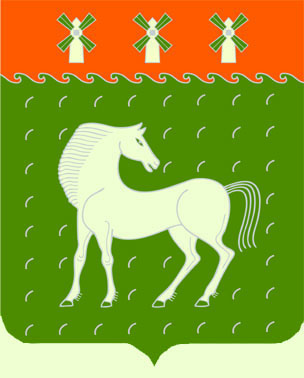 Администрация сельского            поселения  Сергиопольский сельсовет муниципального района Давлекановский районРеспублики Башкортостан453406, Дәуләкән районы, Сергиополь ауылы, Үҙәк  ур.,1+7 (347 68) 3-65-41453406, Дәуләкән районы, Сергиополь ауылы, Үҙәк  ур.,1+7 (347 68) 3-65-41453406, Давлекановский район, д. Сергиополь,ул. Центральная д.1, +7 (347 68) 3-65-41453406, Давлекановский район, д. Сергиополь,ул. Центральная д.1, +7 (347 68) 3-65-41